Female Genital Mutilation - Mandatory Reporting to Police.                    Pro-Forma for Use by Health, Teaching and Social Care Professionals.(Compliance with Section 5B of the Female Genital Mutilation Act 2003, as inserted by Section 74 of the Serious Crime Act 2015).This pro-forma should be used by regulated professionals to comply with the requirements of the above legislation in order to report to West Yorkshire Police details of children who they discover to have been subject to female genital mutilation.                                        When completed it should be e mailed to: cib@westyorkshire.pnn.police.ukReferring professionals will receive a return e mail quoting the police incident and crime report reference numbers. *For internal use only: Storm no.                       Niche no                                Please submit your completed form to cib@westyorkshire.pnn.police.uk   West Yorkshire Police Headquarters
PO Box 9
Wakefield
WF1 3QPPhone Fax: 01924 293999cib@westyorkshire.pnn.police.uk   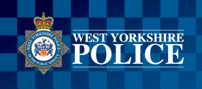 Section 1 – About YouSection 1 – About YouSection 1 – About YouReferrer’s NameOrganisationAddressPostcodeContact Telephone NumberE-mail AddressRolePreferred Means of contactSection 2 – About the Child and familySection 2 – About the Child and familySection 2 – About the Child and familyName of ChildDate of birth GenderAddressPostcodeSchool (if applicable/ known)GP and surgery (if known)Occupation (if applicable)Parent/ Carer detailsAddress if different to child’sContact Telephone Number/sE-mail AddressEthnic OriginNationalityDetails of other children in the family (name/ Dob/ addresses if different to above) Parent/ carer preferred means of contact.Please tell us if the child or the parent/ carers need an interpreter or other support when we contact them (and if so what language/ type of assistance)Section 3 – FGM ReportSection 3 – FGM ReportSection 3 – FGM ReportWhere did it occur?When did it occur?Please provide circumstances regarding the discoveryPlease provide details of any action already taken and which other services or agencies are currently engaged with the child (e.g. social services). Please include names/ contact details of any key workers if known.